ՈՐՈՇՈՒՄ N 7-Ա22 ՀՈՒՆՎԱՐԻ 2020թ.ԿԱՊԱՆ ՀԱՄԱՅՆՔԻ ՎԱՐՉԱԿԱՆ ՏԱՐԱԾՔՈՒՄ ԳՏՆՎՈՂ, ՀԱՄԱՅՆՔԱՅԻՆ  ՍԵՓԱԿԱՆՈՒԹՅՈՒՆ  ՀԱՆԴԻՍԱՑՈՂ,  ՀԱՄԱՅՆՔԻ ԿԱՊԱՆ ՔԱՂԱՔԻ ԲԱՂԱԲԵՐԴ ԹԱՂԱՄԱՍԻ ԹԻՎ 2/3 ՀԱՍՑԵՈՒՄ ԳՏՆՎՈՂ ՏԱՐԱԾՔԻ  ԲՆԱԿԱՎԱՅՐԵՐԻ ՆՇԱՆԱԿՈՒԹՅԱՆ  0.00332 ՀԱ ՀՈՂԱՄԱՍԸ  ՈՒՂՂԱԿԻ ՎԱՃԱՌՔԻ ՄԻՋՈՑՈՎ ԷԴԳԱՐ ԱՌԱՔԵԼՅԱՆԻՆ ՕՏԱՐԵԼՈՒ ՄԱՍԻՆՂեկավարվելով «Տեղական ինքնակառավարման մասին» Հայաստանի Հանրապետության օրենքի 18-րդ հոդվածի 1-ին մասի 21-րդ կետով, համաձայն Հայաստանի Հանրապետության Հողային օրենսգրքի 66-րդ հոդվածի 1-ին մասի 4-րդ կետի, և հաշվի առնելով համայնքի   ղեկավարի  առաջարկությունը,  համայնքի ավագանին  որոշում  է.1. Կապան համայնքի վարչական տարածքում գտնվող, համայնքային սեփականություն հանդիսացող, համայնքի Կապան քաղաքի Բաղաբերդ թաղամասի թիվ 2/3 հասցեում գտնվող տարածքի սպասարկման՝ բնակավայրերի նշանակության հողերից 0.00332 հա հողամասը /ծածկագիր 09-001-0103-0271/, որպես շինության սպասարկաման հողամաս ուղղակի վաճառքի միջոցով օտարել Էդգար Առաքելյանին  17 530.0 /տասնյոթ հազար հինգ հարյուր երեսուն/ դրամ կադաստրային արժեքով: 2. Համայնքի ղեկավարին՝ սույն որոշումից բխող գործառույթներն իրականացնել օրենսդրությամբ սահմանված կարգով:Կողմ( 13 )`ԱՆՏՈՆՅԱՆ ԱՐԵՆ                                       ԿԱՐԱՊԵՏՅԱՆ ՄԱՆԱՍԱՍՐՅԱՆ ՎԱՉԵ					  ՀԱՐՈՒԹՅՈՒՆՅԱՆ ԿԱՄՈԳԵՎՈՐԳՅԱՆ ՎԱՐԴԱՆ                              ՀԱՐՈՒԹՅՈՒՆՅԱՆ ՀԱՅԿԳՐԻԳՈՐՅԱՆ ՎԻԼԵՆ                                  ՄԱՐՏԻՐՈՍՅԱՆ ԿԱՐԵՆԴԱՆԻԵԼՅԱՆ ՎԱՀԵ                                     ՄԿՐՏՉՅԱՆ ԱՐԱԴԱՎԹՅԱՆ ՆԱՐԵԿ                 		   ՄՈՎՍԻՍՅԱՆ ԺԱՆԴԱՎԹՅԱՆ ՇԱՆԹ	                                                  Դեմ ( 0 )Ձեռնպահ ( 0 )                   ՀԱՄԱՅՆՔԻ ՂԵԿԱՎԱՐ   		           ԳԵՎՈՐԳ ՓԱՐՍՅԱՆ2020թ. հունվարի 22ք. Կապան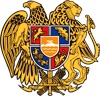 ՀԱՅԱՍՏԱՆԻ ՀԱՆՐԱՊԵՏՈՒԹՅՈՒՆ
ՍՅՈՒՆԻՔԻ ՄԱՐԶ
ԿԱՊԱՆ  ՀԱՄԱՅՆՔԻ  ԱՎԱԳԱՆԻ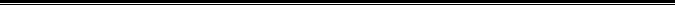 